Stalmine Primary School Online Safety Policy Adapted from SWGfL TemplateIntroductionOnline Data Protection Self-Review ToolThe Online Safety Template PoliciesStalmine Primary School Online Safety Policy will consider all current and relevant issues, in a whole school context, linking with other relevant policies, such as the child protection, behaviour and anti-bullying policies. The requirement to ensure that children and young people are able to use the internet and related communications technologies appropriately and safely is addressed as part of the wider duty of care to which all who work in schools are bound. Schools must, through their Online Safety Policy, ensure that they meet their statutory obligations to ensure that children and young people are safe and are protected from potential harm, both within and outside school.  The policy will also form part of the school’s protection from legal challenge, relating to the use of digital technologies. In England, from 2015, additional duties under the Counter Terrorism and Securities Act 2015 require schools to ensure that children are safe from terrorist and extremist material on the internet. Revised “Keeping Children Safe in Education” guidance obliges schools and colleges in England to “ensure appropriate filters and appropriate monitoring systems are in place. Children should not be able to access harmful or inappropriate material from the school or colleges IT system” however, schools will need to “be careful that “over blocking” does not lead to unreasonable restrictions as to what children can be taught with regards to online teaching and safeguarding.”This Online Safety Policy has been produced through discussion and consultation of all school stakeholders to help ensure that the policy is owned and accepted by the whole school community. The consultation in the production of this policy has involved:Governors	Teaching Staff and Support Staff PupilsParentsCommunity users and any other relevant groups.Due to the ever changing nature of digital technologies, Stalmine Primary School reviews the Online Safety Policy annually and, if necessary, more frequently in response to any significant new developments in the use of the technologies, new threats to online safety or incidents that have taken place. The first part of this document (approximately 25 pages) provides an overall Online Safety Policy for Stalmine Primary School. The appendices contain more detailed and more specific policy templates and agreement forms. 
Online Safety PolicyStalmine Primary SchoolDevelopment/Monitoring/Review of this PolicyThis online safety policy has been developed by a working group/committee made up of: Headteacher (also Online Safety Officer and DSL)Assistant Head Teacher (back up DSL)Staff – including teachers, support staff, technical staffGovernorsParents and carersCommunity usersConsultation with the whole school community has taken place through a range of formal and informal meetings. Schedule for Development/Monitoring/Review
The school will monitor the impact of the policy using:Logs of reported incidentsMonitoring logs of internet activity (including sites visited)/filtering Internal monitoring data for network activitySurveys/questionnaires of students/pupils parents/carers staffScope of the PolicyThis policy applies to all members of the school community (including staff, students/pupils, volunteers, parents/carers, visitors, community users) who have access to and are users of school digital technology systems, both in and out of the school.The Education and Inspections Act 2006 empowers Headteachers to such extent as is reasonable, to regulate the behaviour of pupils when they are off the school site and empowers members of staff to impose disciplinary penalties for inappropriate behaviour. This is pertinent to incidents of online-bullying or other online safety incidents covered by this policy, which may take place outside of school, but is linked to membership of the school.  The 2011 Education Act increased these powers with regard to the searching for and of electronic devices and the deletion of data (see appendix for policy). In the case of both acts, action can only be taken over issues covered by the published Behaviour Policy. The school will deal with such incidents within this policy and associated behaviour and anti-bullying policies and will, where known, inform parents/carers of incidents of inappropriate online safety behaviour that take place out of school.Roles and ResponsibilitiesThe following section outlines the online safety roles and responsibilities of individuals and groups within the school: GovernorsGovernors are responsible for the approval of the online safety policy and for reviewing the effectiveness of the policy. This will be carried out by the Governors receiving regular information about online safety incidents and monitoring reports. A member of the Governing Body has taken on the role of Online Safety Governor through their role as Safeguarding Governor.  The role of the Online Safety Governor will include:  regular meetings with the Online Safety Co-ordinator/officer (head teacher at Stalmine Primary School)attendance at Online Safety Group meetingsregular monitoring of online safety incident logsregular monitoring of filtering/change control logsreporting to relevant Governors meeting Headteacher and Senior LeadersThe Headteacher, as Online Safety Lead, has a duty of care for ensuring the safety (including online safety) of members of the school communityThe Headteacher and Assistant head teacher should be aware of the procedures to be followed in the event of a serious online safety allegation being made against a member of staff. (see flow chart on dealing with online safety incidents – included in a later section – “Responding to incidents of misuse” and relevant Local Authority disciplinary procedures)Online Safety Lead: (Headteacher)leads the Online Safety Grouptakes day to day responsibility for online safety issues and has a leading role in establishing and reviewing the school online safety policies/documentsensures that all staff are aware of the procedures that need to be followed in the event of an online safety incident taking place. provides training and advice for staff liaises with the Local Authorityliaises with school technical staffreceives reports of online safety incidents and creates a log of incidents to inform future online safety developments, meets regularly with Online Safety Governor to discuss current issues, review incident logs and filtering/change control logsattends relevant meetings of Governorsreports regularly to Senior Leadership TeamNetwork Manager Those with technical responsibilities are responsible for ensuring: that the school’s technical infrastructure is secure and is not open to misuse or malicious attackthat the school meets required online safety technical requirements and any Local Authority body online safety policy/guidance that may apply. that users may only access the networks and devices through a properly enforced password protection policythe filtering policy is applied and updated on a regular basis and that its implementation is not the sole responsibility of any single person (see appendix “Technical Security Policy Template”)that they keep up to date with online safety technical information in order to effectively carry out their online safety role and to inform and update others as relevantthat the use of the networks/internet/digital technologies is regularly monitored in order that any misuse/attempted misuse can be acted upon that monitoring software/systems are implemented and updated as agreed in school policiesTeaching and Support StaffAre responsible for ensuring that:they have an up to date awareness of online safety matters and of the current school online safety policy and practicesthey have read, understood and signed the staff acceptable use policy (AUP)they report any suspected misuse or problem to the Headteacher for investigation/action/sanctionall digital communications with pupils/parents/carers should be on a professional level and only carried out using official school systems online safety issues are embedded in all aspects of the curriculum and other activities students/pupils understand and follow the Online Safety Policy and acceptable use policiesstudents/pupils have a good understanding of research skills and the need to avoid plagiarism and uphold copyright regulationsthey monitor the use of digital technologies, mobile devices, cameras, etc. in lessons and other school activities (where allowed) and implement current policies with regard to these devicesin lessons where internet use is pre-planned pupils should be guided to sites checked as suitable for their use and that processes are in place for dealing with any unsuitable material that is found in internet searches i.e. reporting of website, logging of who accessed and whenDesignated Safeguarding LeadsShould be trained in online safety issues and be aware of the potential for serious child protection/safeguarding issues to arise from:sharing of personal data access to illegal/inappropriate materialsinappropriate on-line contact with adults/strangerspotential or actual incidents of groomingonline-bullyingOnline Safety GroupThe Online Safety Group provides a consultative group that has wide representation from the school community, with responsibility for issues regarding online safety and the monitoring the Online Safety Policy including the impact of initiatives. At Stalmine Primary school this group is part of the safeguarding group.  The group will also be responsible for regular reporting to the Governing Body. Members of the Online Safety Group will assist the Online Safety Lead with:the production/review/monitoring of the school online safety policy/documents. the production/review/monitoring of the school filtering policy and requests for filtering changes.mapping and reviewing the online safety/digital literacy curricular provision – ensuring relevance, breadth and progressionmonitoring network/internet/filtering/incident logsconsulting stakeholders – including parents/carers and the students/pupils about the online safety provisionmonitoring improvement actions identified through use of the self-review.Pupils:are responsible for using the school digital technology systems in accordance with the pupil acceptable use agreement have a good understanding of research skills and the need to avoid plagiarism and uphold copyright regulationsneed to understand the importance of reporting abuse, misuse or access to inappropriate materials and know how to do sowill be expected to know and understand policies on the use of mobile devices and digital cameras. They should also know and understand policies on the taking/use of images and on online-bullying.should understand the importance of adopting good online safety practice when using digital technologies out of school and realise that the school’s online safety policy covers their actions out of school, if related to their membership of the schoolParents/carers Parents/carers play a crucial role in ensuring that their children understand the need to use the internet/mobile devices in an appropriate way. The school will take every opportunity to help parents understand these issues through parents’ evenings, newsletters, letters, website, social media and information about national/local online safety campaigns/literature.  Parents and carers will be encouraged to support the school in promoting good online safety practice and to follow guidelines on the appropriate use of:digital and video images taken at school eventsaccess to parents’ sections of the website/Learning Platform and on-line student/pupil recordsCommunity UsersCommunity Users who access school/academy systems or programmes as part of the wider school provision will be expected to sign a Community User AUA before being provided with access to school systems.  (A community users acceptable use agreement can be found in the appendices.)Policy StatementsEducation –Pupils Whilst regulation and technical solutions are very important, their use must be balanced by educating pupils to take a responsible approach.  The education of pupils in online safety/digital literacy is therefore an essential part of the school’s online safety provision. Children and young people need the help and support of the school to recognise and avoid online safety risks and build their resilience. In planning our online safety curriculum Stalmine Primary School has referred to:DfE Teaching Online Safety in SchoolsEducation for a Connected Word FrameworkSWGfL Project Evolve – online safety curriculum programme and resourcesOnline safety should be a focus in all areas of the curriculum and staff should reinforce online safety messages across the curriculum. The online safety curriculum should be broad, relevant and provide progression, with opportunities for creative activities and will be provided in the following ways: A planned online safety curriculum should be provided as part of Computing and PSHE lessons and should be regularly revisited Key online safety messages should be reinforced as part of a planned programme of assemblies and class based activitiesPupils should be taught in all lessons to be critically aware of the materials/content they access on-line and be guided to validate the accuracy of information.Pupils should be taught to acknowledge the source of information used and to respect copyright when using material accessed on the internetPupils should be supported in building resilience to radicalisation by providing a safe environment for debating controversial issues and helping them to understand how they can influence and participate in decision-making.  N.B. additional duties for schools/academies under the Counter Terrorism and Securities Act 2015 which requires schools to ensure that children are safe from terrorist and extremist material on the internet.Pupils should be helped to understand the need for the pupil acceptable use agreement and encouraged to adopt safe and responsible use both within and outside school.Staff should act as good role models in their use of digital technologies, the internet and mobile devicesin lessons where internet use is pre-planned, it is best practice that pupils should be guided to sites checked as suitable for their use and that processes are in place for dealing with any unsuitable material that is found in internet searches. Where pupils are allowed to freely search the internet, staff should be vigilant in monitoring the content of the websites the young people visit students at Stalmine Primary School use swiggle as recommended at Lancashire’s Online Safety Conference 2020. It is accepted that from time to time, although rare in primary education, for good educational reasons, students may need to research topics (e.g. racism, drugs, discrimination) that would normally result in internet searches being blocked. In such a situation, staff can request that the Technical Staff (or other relevant designated person) can temporarily remove those sites from the filtered list for the period of study. Any request to do so, should be auditable, with clear reasons for the need.Education – Parents/carers Many parents and carers have only a limited understanding of online safety risks and issues, yet they play an essential role in the education of their children and in the monitoring/regulation of the children’s online behaviours. Parents may underestimate how often children and young people come across potentially harmful and inappropriate material on the internet and may be unsure about how to respond.The school will therefore seek to provide information and awareness to parents and carers through:Curriculum activitiesLetters, newsletters, web site, DojoParents/carers evenings/sessionsHigh profile events/campaigns e.g. Safer Internet DayReference to the relevant web sites/publications e.g. swgfl.org.uk, www.saferinternet.org.uk/,   http://www.childnet.com/parents-and-carers   (see appendix for further links/resources)Education – The Wider Community The school will provide opportunities for local community groups/members of the community to gain from the school’s online safety knowledge and experience. This may be offered through the following:Providing family learning courses in use of new digital technologies, digital literacy and online safetyOnline safety messages targeted towards grandparents and other relatives as well as parents. The school website will provide online safety information for the wider communitySharing their online safety expertise/good practice with other local schools Supporting community groups e.g. Early Years Settings, Childminders, youth/sports/voluntary groups to enhance their online safety provision Education & Training – Staff/VolunteersIt is essential that all staff receive online safety training and understand their responsibilities, as outlined in this policy. Training will be offered as follows: A planned programme of formal online safety training will be made available to staff. This will be regularly updated and reinforced. An audit of the online safety training needs of all staff will be carried out regularly.  All new staff should receive online safety training as part of their induction programme, ensuring that they fully understand the school/academy online safety policy and acceptable use agreements. It is expected that some staff will identify online safety as a training need within the performance management process. The Online Safety Lead (or other nominated person) will receive regular updates through attendance at external training events (e.g. from LCC/other relevant organisations) and by reviewing guidance documents released by relevant organisations.This online safety policy and its updates will be presented to and discussed by staff in staff meetings/training sessions.The Online Safety Lead (or other nominated person) will provide advice/guidance/training to individuals as required.  Training – GovernorsGovernors should take part in online safety training/awareness sessions, with particular importance for those who are members of any group involved in technology/online safety/health and safety /safeguarding. This may be offered in a number of ways:Attendance at training provided by the Local Authority/ National Governors Association/or other relevant organisation Participation in school training/information sessions for staff or parents (this may include attendance at assemblies/lessons).Technical – infrastructure/equipment, filtering and monitoring  The school will be responsible for ensuring that the school infrastructure is as safe and secure as is reasonably possible and that policies and procedures approved within this policy are implemented.  It will also need to ensure that the relevant people named in the above sections will be effective in carrying out their online safety responsibilities: A more detailed Technical Security Template Policy can be found in the appendix. School technical systems will be managed in ways that ensure that the school meets recommended technical requirements There will be regular reviews and audits of the safety and security of school technical systemsServers, wireless systems and cabling must be securely located and physical access restrictedAll users will have clearly defined access rights to school technical systems and devices. All users (at KS2 and above) will be provided with a username and secure password by (insert name or title) who will keep an up to date record of users and their usernames. Users are responsible for the security of their username and password. (Schools/academies may choose to use group or class logons and passwords for KS1 and below, but should consider whether this models good password practice and need to be aware of the associated risks – see appendix)  The “master/administrator” passwords for the school systems, used by the Network Manager (or other person) must also be available to the Headteacher or other nominated senior leader and kept in a secure place The Headteacher is responsible for ensuring that software licence logs are accurate and up to date and that regular checks are made to reconcile the number of licences purchased against the number of software installations. (Inadequate licencing could cause the school to breach the Copyright Act which could result in fines or unexpected licensing costs) Internet access is filtered for all users. Illegal content (child sexual abuse images) is filtered by the broadband or filtering provider by actively employing the Internet Watch Foundation CAIC list.  Content lists are regularly updated and internet use is logged and regularly monitored. At Stalmine Primary School, we use the filtering service recommended by Lancashire – netsweeper. There is a clear process in place to deal with requests for filtering changes – see appendix for details. Internet filtering/monitoring should ensure that children are safe from terrorist and extremist material when accessing the internet. N.B. additional duties for schools under the Counter Terrorism and Securities Act 2015 which requires schools to ensure that children are safe from terrorist and extremist material on the internet. (see appendix for information on “appropriate filtering”).The school has provided enhanced/differentiated user-level filtering (allowing different filtering levels for different ages/stages and different groups of users – staff/pupils etc)School technical staff regularly monitor and record the activity of users on the school technical systems and users are made aware of this in the acceptable use agreement. An appropriate system is in place for users to report any actual/potential technical incident/security breach to the relevant person, as agreed. Forms are available in the staff room and once completed to be returned to the headteacher.  Appropriate security measures are in place to protect the servers, firewalls, routers, wireless systems, work stations, mobile devices, etc. from accidental or malicious attempts which might threaten the security of the school systems and data. These are tested regularly. The school infrastructure and individual devices are protected by up to date virus software.An agreed policy is in place for the provision of temporary access of “guests” (e.g. trainee teachers, supply teachers, visitors) onto the school systems; a guest username and password with same access as teaching staff with access to only curriculum server. An agreed policy is in place regarding the extent of personal use that users (staff/students/pupils/community users) and their family members are allowed on school devices that may be used out of school: only teaching staff members are allowed to take school devices out of school. For GDPR, these devices MUST be password protected and contain no personal data of pupils or individuals associated with school. Use by family members on these devices is strictly prohibited. An agreed policy is in place that allows staff to/forbids staff from downloading executable files and installing programmes on school devices. Programmes may only be installed once agreed by SLT and then completed by technical staff. An agreed policy is in place regarding the use of removable media (e.g. memory sticks/CDs/DVDs) by users on school devices. Personal data cannot be sent over the internet or taken off the school site unless safely encrypted or otherwise secured. (see School Personal Data Policy in the appendix for further detail) Mobile Technologies (including BYOD/BYOT)Mobile technology devices may be school owned/provided or personally owned and might include: smartphone, tablet, notebook/laptop or other technology that usually has the capability of utilising the school’s wireless network. The device then has access to the wider internet which may include the school’s learning platform and other cloud based services such as email and data storage.All users should understand that the primary purpose of the use mobile/personal devices in a school context is educational.  The mobile technologies policy should be consistent with and inter-related to other relevant school polices including but not limited to the safeguarding policy, behaviour policy, bullying policy, acceptable use policy, and policies around theft or malicious damage. Teaching about the safe and appropriate use of mobile technologies should be an integral part of the school’s online safety education programme.The school acceptable use agreements for staff, pupils/students and parents/carers will give consideration to the use of mobile technologiesThe school allows: School owned/provided devices:Laptops will be allocated to teachers for use in school onlyiPads will be allocated to teachers for use in school only, remote learning or for school trips.Personal use of iPads and laptops is not permittedOnly school owned devices will have full network accessManagement of devices/installation of apps/changing of settings/monitoring will be completed by technical staff on direction of SLTNetwork/broadband capacity Technical support will be provided by dedicated technical staff (Virtue technologies)Filtering of devices will be in accordance with LCC guidelines at BTLS and NetsweeperStaff laptops and ipads have no access to cloud storage devices.Data Protection – see Data Protection policyTaking of images will only be permitted on school devices. Storage will only be permitted on school device, on school premises on the school network. Once pupils have left the school, images will be deleted from school devices. Exit processes – for information around what happens to devices/software/apps/stored data if user leaves the school – please see Data Protection PolicyThe liability for damage is in the hands of the teacher using the device; if the damage is electrical or technical- the school may be liable. Staff training will be provided by the Online Safety Officer. Personal devices:Only staff are able to use personal devices in school, in the staff room and away from pupils. They may only be used during non-curriculum time i.e. break times, lunch times, before school, after school. No personal device is permitted to be used in the classroom whilst pupils are working. An exception is at forest school where staff are permitted to take a mobile phone for emergencies only. Storage of any school data is only permitted on secure password protected devices. Staff will be allowed to use personal devices for school business where the data is password protected. Levels of access to networks/internet (as above)Network/broadband capacity Technical support will be provided by Virtue TechnologiesFiltering of the internet connection to these devicesData Protection in line with school Data Protection and GDPR PolicyThe right to take, examine and search users devices in the case of misuse (England only) – N.B. this is also included in Stalmine’s Behaviour and Relationships Policy. Taking/storage/use of images in strictly forbidden on personal devices. Liability for loss/damage or malfunction following access to the network remains with the user and not with the school. Identification/labelling of personal devices – a record is kept in the school office. Visitors will be informed about school requirements on requestThe safe and responsible use of mobile devices is included in the school online safety education programmes; covering and not exclusive to peer to peer abuse; keeping safe online; online maturaty and e-safety. Use of digital and video images The development of digital imaging technologies has created significant benefits to learning, allowing staff and students/pupils instant use of images that they have recorded themselves or downloaded from the internet. However, staff, parents/carers and students/pupils need to be aware of the risks associated with publishing digital images on the internet. Such images may provide avenues for online-bullying to take place. Digital images may remain available on the internet forever and may cause harm or embarrassment to individuals in the short or longer term. It is common for employers to carry out internet searches for information about potential and existing employees. The school will inform and educate users about these risks and will implement policies to reduce the likelihood of the potential for harm: When using digital images, staff should inform and educate pupils about the risks associated with the taking, use, sharing, publication and distribution of images. In particular they should recognise the risks attached to publishing their own images on the internet e.g. on social networking sites.Written permission from parents or carers will be obtained before photographs of pupils are published on the school website/social media/local press (This is done via a home/school agreement document, completed at the start of each academic year.)In accordance with guidance from the Information Commissioner’s Office, parents/carers are welcome to take videos and digital images of their children at school/academy events for their own personal use (as such use in not covered by the Data Protection Act). To respect everyone’s privacy and in some cases protection, these images should not be published/made publicly available on social networking sites, nor should parents/carers comment on any activities involving other pupils in the digital/video images. In the case where there is an immediate safe guarding concern or issue with regards to the photography of pupils, school will inform parents that no such photographs may be taken at that time. Staff and volunteers are allowed to take digital/video images to support educational aims, but must follow school/academy policies concerning the sharing, distribution and publication of those images. Those images should only be taken on school/academy equipment; the personal equipment of staff should not be used for such purposes.Care should be taken when taking digital/video images that students/pupils are appropriately dressed and are not participating in activities that might bring the individuals or the school/academy into disrepute. Pupils must not take, use, share, publish or distribute images of others without their permission Photographs published on the website, or elsewhere that include pupils will be selected carefully and will comply with good practice guidance on the use of such images.Pupils’ full names will not be used anywhere on a website or blog, particularly in association with photographs.	Pupil’s work can only be published with the permission of the student/pupil and parents or carers. Data ProtectionWith effect from 25th May 2018, the data protection arrangements for the UK changed following the European Union General Data Protection Regulation (GDPR). As a result, schools are likely to be subject to greater scrutiny in their care and use of personal data. More detailed guidance is available in the appendices to this document. Schools/academies should ensure that they take account of policies and guidance provided by local authorities/MAT/or other relevant bodies.  For schools/academies that wish to carry out a more detailed review of their data protection policies and procedures SWGfL provides a self-review tool – 360data.org.uk Personal data will be recorded, processed, transferred and made available according to the current data protection legislation.Stalmine School:has a Data Protection Policy. implements the data protection principles and is able to demonstrate that it does so through use of policies, notices and records.has paid the appropriate fee Information Commissioner’s Office (ICO) and included details of the Data Protection Officer (DPO).has appointed an appropriate Data Protection Officer (DPO) who has a high level of understanding of data protection law and is free from any conflict of interest. has an ‘information asset register’ in place and knows exactly what personal data it holds, where this data is held, why and which member of staff has responsibility for managing itthe information asset register records the lawful basis for processing personal data (including, where relevant, how consent was obtained and refreshed). Where special category data is processed, an additional lawful basis will have also been recordedwill hold only the minimum personal data necessary to enable it to perform its function and it will not hold it for longer than necessary for the purposes it was collected for.  The school should develop and implement a ‘retention policy” to ensure there are clear and understood policies and routines for the deletion and disposal of data to support this. Personal data held must be accurate and up to date where this is necessary for the purpose it is processed for. Systems are in place to identify inaccuracies, such as asking parents to check emergency contact details at suitable intervalsprovides staff, parents, volunteers, and older children with information about how the school looks after their data and what their rights are in a clear Privacy Notice procedures must be in place to deal with the individual rights of the data subject, e.g. one of the 8 data subject rights applicable is that of Subject Access which enables an individual to see to have a copy of the personal data held about them (subject to certain exceptions which may apply).data Protection Impact Assessments (DPIA) are carried out where necessary. For example, to ensure protection of personal data when accessed using any remote access solutions, or entering into a relationship with a new supplier (this may also require ensuring that data processing clauses are included in the supply contract or as an addendum)IT system security is ensured and regularly checked. Patches and other security essential updates are applied promptly to protect the personal data on the systems. Administrative systems are securely ring fenced from systems accessible in the classroom/to learnershas undertaken appropriate due diligence and has required data processing clauses in contracts in place with any data processors where personal data is processed.understands how to share data lawfully and safely with other relevant data controllers. reports any relevant breaches to the Information Commissioner within 72hrs of becoming aware of the breach in accordance with UK data protection law.  It also reports relevant breaches to the individuals affected as required by law. In order to do this, it has a policy for reporting, logging, managing, investigating and learning from information risk incidents.Has a Freedom of Information Policy which sets out how it will deal with FOI requests.all staff receive data protection training at induction and appropriate refresher training thereafter. Staff undertaking particular data protection functions, such as handling requests under the individual’s rights, will receive training appropriate for their function as well as the core training provided to all staff.When personal data is stored on any mobile device or removable media the:data must be encrypted and password protected. device must be password protected. device must be protected by up to date virus and malware checking software data must be securely deleted from the device, in line with school/academy policy (below) once it has been transferred or its use is complete.Staff must ensure that theyat all times take care to ensure the safe keeping of personal data, minimising the risk of its loss or misusecan recognise a possible breach, understand the need for urgency and know who to report it to within the schoolcan help data subjects understands their rights and know how to handle a request whether verbal or written.  Know who to pass it to in the schoolwhere personal data is stored or transferred on mobile or other devices (including USBs) these must be encrypted and password protected. will not transfer any school personal data to personal devices except as in line with school policyaccess personal data sources and records only on secure password protected computers and other devices, ensuring that they are properly “logged-off” at the end of any session in which they are using personal data The Personal Data Advice and Guidance in the appendix provides more detailed information on the school’s responsibilities and on good practice. CommunicationsA wide range of rapidly developing communications technologies has the potential to enhance learning. The following table shows how the school currently considers the benefit of using these technologies for education outweighs their risks/disadvantages:When using communication technologies, school considers the following as good practice:The official school email service may be regarded as safe and secure and is monitored. Users should be aware that email communications are monitored.  Staff and parents should therefore use only the school email service to communicate with others when in school, or on school systems (e.g. by remote access).Users must immediately report, to the nominated person – in accordance with the school policy, the receipt of any communication that makes them feel uncomfortable, is offensive, discriminatory, threatening or bullying in nature and must not respond to any such communication. (Online Safety BOOST  includes an anonymous reporting app Whisper – https://boost.swgfl.org.uk/) Any digital communication between staff and pupils or parents/carers (email, Class Dojo, Zoom social media, chat, blogs, VLE etc) must be professional in tone and content. These communications may only take place on official (monitored) school systems. Personal email addresses, text messaging or social media must not be used for these communications.Whole class email addresses may be used at KS1, while students/pupils at KS2 and above will be provided with individual school email addresses for educational use. Pupils should be taught about online safety issues, such as the risks attached to the sharing of personal details. They should also be taught strategies to deal with inappropriate communications and be reminded of the need to communicate appropriately when using digital technologies.Personal information should not be posted on the school website and only official email addresses should be used to identify members of staff. Social Media - Protecting Professional IdentityWith an increase in use of all types of social media for professional and personal purposes a policy that sets out clear guidance for staff to manage risk and behaviour online is essential. Expectations for teachers’ professional conduct are set out in ‘Teachers Standards 2012’.  Ofsted’s online safety inspection framework reviews how a school protects and educates staff and pupils in their use of technology, including the measures that would be expected to be in place to intervene and support should a particular issue arise. Social media is a powerful learning tool and means of communication. It is important that this is carried out in a safe and responsible way.Stalmine School has an additional  Social Media Template Policy which covers the school facebook page, twitter, Class Dojo and Zoom. In addition we have within the Social Media Policy a clear home/school agreement covering acceptable use of all stakeholders of Social Media. All schools, have a duty of care to provide a safe learning environment for pupils and staff.  Schools could be held responsible, indirectly for acts of their employees in the course of their employment.  Staff members who harass, engage in online bullying, discriminate on the grounds of sex, race or disability or who defame a third party may render Stalmine Primary School or the local authority liable to the injured party.   Reasonable steps to prevent predictable harm is in place. Stalmine Primary School provides the following measures to ensure reasonable steps are in place to minimise risk of harm to pupils, staff and the school through:Ensuring that personal information is not published Training is provided including: acceptable use; social media risks; checking of settings; data protection; reporting issues. Training is provided by the NOSStalmine School has clear reporting guidance, including responsibilities, procedures and sanctions. Paper copies of report forms are available in the staff room. Any reports must be given directly to the headteacher. In the case of reports against the headteacher, reports must be given to either the Assistant Headteacher and/or Chair of Governors. Risk assessment, including legal riskStalmine Primary School staff should ensure that:No reference should be made in social media to pupils, parents/carers or school staff They do not engage in online discussion on personal matters relating to members of the school community Personal opinions should not be attributed to Stalmine Primary School or local authoritySecurity settings on personal social media profiles are regularly checked to minimise risk of loss of personal informationWhen official school social media accounts are established there should be:A process for approval by senior leadersClear processes for the administration and monitoring of these accounts – involving at least two members of staff; the Headteacher and Assistant HeadteacherA code of behaviour for users of the accounts, including Systems for reporting and dealing with abuse and misuseUnderstanding of how incidents may be dealt with under school disciplinary proceduresPersonal Use:Personal communications are those made via a personal social media accounts. In all cases, where a personal account is used which associates itself with the school or impacts on the school, it must be made clear that the member of staff is not communicating on behalf of the school with an appropriate disclaimer. Such personal communications are within the scope of this policyPersonal communications which do not refer to or impact upon the school are outside the scope of this policyWhere excessive personal use of social media in school is suspected, and considered to be interfering with relevant duties, disciplinary action may be taken The school permits reasonable and appropriate access to private social media sitesMonitoring of Public Social Media:As part of active social media engagement, it is considered good practice to pro-actively monitor the Internet for public postings about the schoolThe school should effectively respond to social media comments made by others according to a defined policy or process. Legal advice will always be sought before responding to defamatory comments. Stalmine Primary Schools use of social media for professional purposes will be checked regularly by the Chair of Governor’s and Online Safety Group to ensure compliance with the school policies. All staff will complete Online Reputation Training provided by NOS.  Dealing with unsuitable/inappropriate activitiesSome internet activity e.g. accessing child abuse images or distributing racist material is illegal and would obviously be banned from school and all other technical systems. Other activities e.g. cyber-bullying would be banned and could lead to criminal prosecution. There are however a range of activities which may, generally, be legal but would be inappropriate in a school/academy context, either because of the age of the users or the nature of those activities. Stalmine Primary School believes that the activities referred to in the following section would be inappropriate in a school context and that users, as defined below, should not engage in these activities in/or outside the school when using school equipment or systems. The school policy restricts usage as follows: Responding to incidents of misuseThis guidance is intended for use when staff need to manage incidents that involve the use of online services. It encourages a safe and secure approach to the management of the incident. Incidents might involve illegal or inappropriate activities (see “User Actions” above). Online Safety BOOST includes a comprehensive and interactive ‘Incident Management Tool’ that steps staff through how to respond, forms to complete and action to take when managing reported incidents (https://boost.swgfl.org.uk/) Illegal Incidents If there is any suspicion that the web site(s) concerned may contain child abuse images, or if there is any other suspected illegal activity, refer to the right hand side of the Flowchart (below and appendix) for responding to online safety incidents and report immediately to the police. 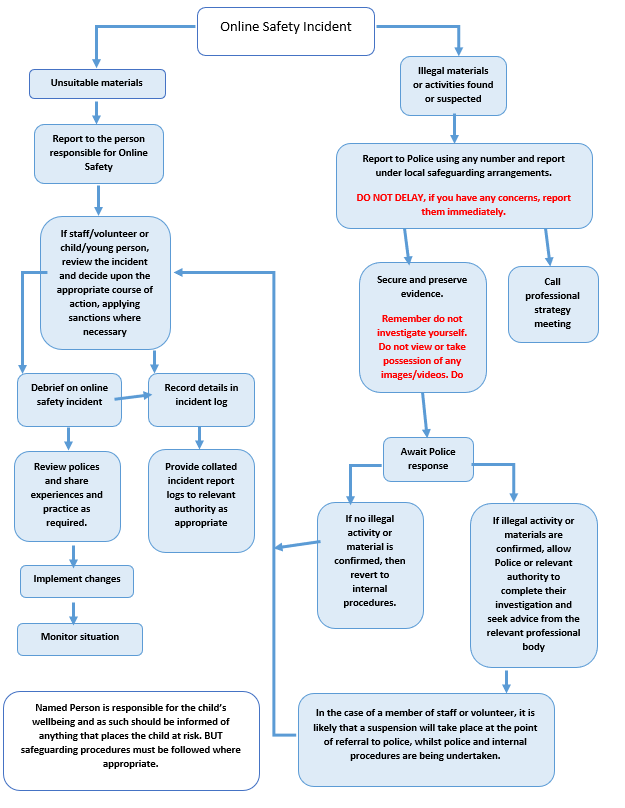 Other IncidentsIt is hoped that all members of the Stalmine Primary School community will be responsible users of digital technologies, who understand and follow Stalmine Primary School policy. However, there may be times when infringements of the policy could take place, through careless or irresponsible or, very rarely, through deliberate misuse.  In the event of suspicion, all steps in this procedure should be followed:Have more than one senior member of staff involved in this process. This is vital to protect individuals if accusations are subsequently reported.Conduct the procedure using a designated computer that will not be used by young people and if necessary can be taken off site by the police should the need arise. Use the same computer for the duration of the procedure.It is important to ensure that the relevant staff should have appropriate internet access to conduct the procedure, but also that the sites and content visited are closely monitored and recorded (to provide further protection). Record the URL of any site containing the alleged misuse and describe the nature of the content causing concern. It may also be necessary to record and store screenshots of the content on the machine being used for investigation. These may be printed, signed and attached to the form (except in the case of images of child sexual abuse – see below)Once this has been completed and fully investigated the group will need to judge whether this concern has substance or not. If it does, then appropriate action will be required and could include the following:Internal response or discipline proceduresInvolvement by Local Authority or national/local organisation (as relevant). Police involvement and/or actionIf content being reviewed includes images of child abuse, then the monitoring should be halted and referred to the Police immediately. Other instances to report to the police would include:incidents of ‘grooming’ behaviourthe sending of obscene materials to a childadult material which potentially breaches the Obscene Publications Actcriminally racist materialpromotion of terrorism or extremismoffences under the Computer Misuse Act (see User Actions chart above)other criminal conduct, activity or materialsIsolate the computer in question as best you can. Any change to its state may hinder a later police investigation.It is important that all of the above steps are taken as they will provide an evidence trail for the school and possibly the police and demonstrate that visits to these sites were carried out for safeguarding purposes. The completed form should be retained by the group for evidence and reference purposes.School/academy actions & sanctions It is more likely that the school will need to deal with incidents that involve inappropriate rather than illegal misuse. It is important that any incidents are dealt with as soon as possible in a proportionate manner, and that members of the school community are aware that incidents have been dealt with. It is intended that incidents of misuse will be dealt with through normal behaviour/disciplinary procedures as follows: AcknowledgementsSWGfL would like to acknowledge the contribution of a wide range of individuals and organisations whose policies, documents, advice and guidance have contributed to the development of the online safety policy templates and of the 360 degree safe online safety self-review tool.Copyright of these template policies is held by SWGfL.  Schools/academies and other educational institutions are permitted free use of the Template Policies for the purposes of policy writing, review and development.  Any person or organisation wishing to use the document for other purposes should seek consent from SWGfL (onlinesafety@swgfl.org.uk) and acknowledge its use. Every effort has been made to ensure that the information included in this document is accurate, as at the date of publication in January 2020.  However, SWGfL cannot guarantee its accuracy, nor can it accept liability in respect of the use of the material.© South West Grid for Learning Trust Ltd 2020This online safety policy was approved by the Board of Directors/Governing Body/Governors Sub Committee on:The implementation of this online safety policy will be monitored by the:SLTMonitoring will take place at regular intervals:Termly The Governing Body will receive a report on the implementation of the online safety policy generated by SLT (which will include anonymous details of online safety incidents) at regular intervals:Insert time period (suggested to be at least once a year)The online safety policy will be reviewed annually, or more regularly in the light of significant developments in the use of technologies, new threats to online safety or incidents that have taken place. The next anticipated review date will be:1/10/2021Should serious online safety incidents take place, the following external persons/agencies should be informed:LA Safeguarding OfficerLADOPolice School DevicesSchool DevicesSchool DevicesPersonal DevicesPersonal DevicesPersonal DevicesSchool owned for single userSchool owned for multiple usersAuthorised deviceStudent ownedStaff ownedVisitor ownedAllowed in schoolYesYesYesNoYesYesFull network accessYesYesYesN/ANoNoInternet onlyN/AYesNoNo network accessN/ANoCommunication TechnologiesStaff and other adultsStaff and other adultsStaff and other adultsStaff and other adultsStaff and other adultsPupilsPupilsPupilsPupilsCommunication TechnologiesAllowedAllowed at certain timesAllowed for selected staffNot allowedAllowedAllowedAllowed at certain timesAllowed with staff permissionNot allowedMobile phones may be brought to the school/academyXXUse of mobile phones in lessons	XXUse of mobile phones at Forest SchoolXXUse of mobile phones in social timeXXTaking photos on mobile phones/camerasXXUse of other mobile devices e.g. tablets, gaming devices XXXUse of personal email addresses in school/academy, or on school/academy networkXXUse of school/academy email for personal emailsXXUse of messaging appsXXUse of social media XXUse of blogsXXUser ActionsUser ActionsAcceptableAcceptable at certain timesAcceptable for nominated usersUnacceptableUnacceptable and illegalUsers shall not visit Internet sites, make, post, download, upload, data transfer, communicate or pass on, material, remarks, proposals or comments that contain or relate to:Child sexual abuse images –The making, production or distribution of indecent images of children. Contrary to The Protection of Children Act 1978N.B. Schools/academies should refer to guidance about dealing with self-generated images/sexting – UKSIC Responding to and managing sexting incidents  and UKCIS – Sexting in schools and colleges XUsers shall not visit Internet sites, make, post, download, upload, data transfer, communicate or pass on, material, remarks, proposals or comments that contain or relate to:Grooming, incitement, arrangement or facilitation of sexual acts against children Contrary to the Sexual Offences Act 2003.XUsers shall not visit Internet sites, make, post, download, upload, data transfer, communicate or pass on, material, remarks, proposals or comments that contain or relate to:Possession of an extreme pornographic image (grossly offensive, disgusting or otherwise of an obscene character) Contrary to the Criminal Justice and Immigration Act 2008XUsers shall not visit Internet sites, make, post, download, upload, data transfer, communicate or pass on, material, remarks, proposals or comments that contain or relate to:Criminally racist material in UK – to stir up religious hatred (or hatred on the grounds of sexual orientation) - contrary to the Public Order Act 1986   XUsers shall not visit Internet sites, make, post, download, upload, data transfer, communicate or pass on, material, remarks, proposals or comments that contain or relate to:PornographyXUsers shall not visit Internet sites, make, post, download, upload, data transfer, communicate or pass on, material, remarks, proposals or comments that contain or relate to:Promotion of any kind of discriminationXUsers shall not visit Internet sites, make, post, download, upload, data transfer, communicate or pass on, material, remarks, proposals or comments that contain or relate to:threatening behaviour, including promotion of physical violence or mental harmXUsers shall not visit Internet sites, make, post, download, upload, data transfer, communicate or pass on, material, remarks, proposals or comments that contain or relate to:Promotion of extremism or terrorismXUsers shall not visit Internet sites, make, post, download, upload, data transfer, communicate or pass on, material, remarks, proposals or comments that contain or relate to:Any other information which may be offensive to colleagues or breaches the integrity of the ethos of the school or brings the school into disreputeXActivities that might be classed as cyber-crime under the Computer Misuse Act:Gaining unauthorised access to school networks, data and files, through the use of computers/devicesCreating or propagating computer viruses or other harmful filesRevealing or publicising confidential or proprietary information (e.g. financial / personal information, databases, computer / network access codes and passwords)Disable/Impair/Disrupt network functionality through the use of computers/devicesUsing penetration testing equipment  (without relevant permission)N.B. Schools/academies will need to decide whether these should be dealt with internally or by the police. Serious or repeat offences should be reported to the police.  Under the Cyber-Prevent agenda the National Crime Agency has a remit to prevent young people becoming involved in cyber-crime and harness their activity in positive ways – further information hereActivities that might be classed as cyber-crime under the Computer Misuse Act:Gaining unauthorised access to school networks, data and files, through the use of computers/devicesCreating or propagating computer viruses or other harmful filesRevealing or publicising confidential or proprietary information (e.g. financial / personal information, databases, computer / network access codes and passwords)Disable/Impair/Disrupt network functionality through the use of computers/devicesUsing penetration testing equipment  (without relevant permission)N.B. Schools/academies will need to decide whether these should be dealt with internally or by the police. Serious or repeat offences should be reported to the police.  Under the Cyber-Prevent agenda the National Crime Agency has a remit to prevent young people becoming involved in cyber-crime and harness their activity in positive ways – further information hereXUsing systems, applications, websites or other mechanisms that bypass the filtering or other safeguards employed by the school/academyUsing systems, applications, websites or other mechanisms that bypass the filtering or other safeguards employed by the school/academyXRevealing or publicising confidential or proprietary information (e.g. financial/personal information, databases, computer/network access codes and passwords)Revealing or publicising confidential or proprietary information (e.g. financial/personal information, databases, computer/network access codes and passwords)XUnfair usage (downloading/uploading large files that hinders others in their use of the internet)Unfair usage (downloading/uploading large files that hinders others in their use of the internet)XUsing school systems to run a private businessUsing school systems to run a private businessXInfringing copyrightInfringing copyrightXOn-line gaming (educational)On-line gaming (educational)XOn-line gaming (non-educational)On-line gaming (non-educational)XOn-line gamblingOn-line gamblingXOn-line shopping/commerceOn-line shopping/commerceXFile sharingFile sharingXUse of social media Use of social media XUse of Class Dojo (staff only)Use of Class Dojo (staff only)XUse of messaging appsUse of messaging appsXUse of video broadcasting e.g. YoutubeUse of video broadcasting e.g. YoutubeXStudents/Pupils IncidentsRefer to class teacherRefer to class teacherRefer to class teacherRefer to HeadteacherRefer to HeadteacherRefer to PoliceRefer to PoliceRefer to technical support  staff for action re filtering/security etc.Refer to technical support  staff for action re filtering/security etc.Inform parents/carersInform parents/carersRemoval of network/internet access rightsRemoval of network/internet access rightsWarningWarningFurther sanction e.g. detention/exclusionDeliberately accessing or trying to access material that could be considered illegal (see list in earlier section on unsuitable/inappropriate activities).XXXXXUnauthorised use of non-educational sites during lessonsXXXXXUnauthorised/inappropriate use of mobile phone/digital camera/other mobile deviceXXXXXXXUnauthorised/inappropriate use of social media/ messaging apps/personal emailXXXXXXXUnauthorised downloading or uploading of filesXXXXAllowing others to access school/academy network by sharing username and passwordsXXXXXAttempting to access or accessing the school/academy network, using another student’s/pupil’s accountXXXXXXXAttempting to access or accessing the school/academy network, using the account of a member of staffXXXXXXXCorrupting or destroying the data of other usersXXXXXXXSending an email, text or message that is regarded as offensive, harassment or of a bullying natureXXXXXXXXXContinued infringements of the above, following previous warnings or sanctionsXX(x)(x)XXXActions which could bring the school/academy into disrepute or breach the integrity of the ethos of the schoolXXXXXXXUsing proxy sites or other means to subvert the school’s/academy’s filtering systemXXXXXXXAccidentally accessing offensive or pornographic material and failing to report the incidentXXXXXXDeliberately accessing or trying to access offensive or pornographic materialXXXXXXXReceipt or transmission of material that infringes the copyright of another person or infringes the Data Protection ActXXXXXXStaff IncidentsStaff IncidentsStaff IncidentsRefer to Local Authority/HRRefer to Local Authority/HRRefer to Local Authority/HRRefer to PoliceRefer to PoliceRefer to Technical Support Staff for action re filtering etc.Refer to Technical Support Staff for action re filtering etc.WarningWarningSuspensionSuspensionDisciplinary  actionDisciplinary  actionDeliberately accessing or trying to access material that could be considered illegal (see list in earlier section on unsuitable/inappropriate activities).Deliberately accessing or trying to access material that could be considered illegal (see list in earlier section on unsuitable/inappropriate activities).Deliberately accessing or trying to access material that could be considered illegal (see list in earlier section on unsuitable/inappropriate activities).XXXXXXXXXInappropriate personal use of the internet/social media/personal emailInappropriate personal use of the internet/social media/personal emailInappropriate personal use of the internet/social media/personal emailXXUnauthorised downloading or uploading of filesUnauthorised downloading or uploading of filesUnauthorised downloading or uploading of filesXXAllowing others to access school network by sharing username and passwords or attempting to access or accessing the school network, using another person’s accountAllowing others to access school network by sharing username and passwords or attempting to access or accessing the school network, using another person’s accountAllowing others to access school network by sharing username and passwords or attempting to access or accessing the school network, using another person’s accountXXXXXCareless use of personal data e.g. holding or transferring data in an insecure mannerCareless use of personal data e.g. holding or transferring data in an insecure mannerCareless use of personal data e.g. holding or transferring data in an insecure mannerXXXXXXXDeliberate actions to breach data protection or network security rulesDeliberate actions to breach data protection or network security rulesDeliberate actions to breach data protection or network security rulesXXXXXXXCorrupting or destroying the data of other users or causing deliberate damage to hardware or softwareCorrupting or destroying the data of other users or causing deliberate damage to hardware or softwareCorrupting or destroying the data of other users or causing deliberate damage to hardware or softwareXXXXXXXSending an email, text or message that is regarded as offensive, harassment or of a bullying natureSending an email, text or message that is regarded as offensive, harassment or of a bullying natureSending an email, text or message that is regarded as offensive, harassment or of a bullying natureXXX(X)(X)XXXX(X)(X)Using personal email/social networking/instant messaging/text messaging to carrying out digital communications with students/pupilsUsing personal email/social networking/instant messaging/text messaging to carrying out digital communications with students/pupilsUsing personal email/social networking/instant messaging/text messaging to carrying out digital communications with students/pupilsXXXXXXXXXActions which could compromise the staff member’s professional standing Actions which could compromise the staff member’s professional standing Actions which could compromise the staff member’s professional standing XXXXXActions which could bring the school into disrepute or breach the integrity of the ethos of the school Actions which could bring the school into disrepute or breach the integrity of the ethos of the school Actions which could bring the school into disrepute or breach the integrity of the ethos of the school XXXXXUsing proxy sites or other means to subvert the school’s/academy’s filtering systemUsing proxy sites or other means to subvert the school’s/academy’s filtering systemUsing proxy sites or other means to subvert the school’s/academy’s filtering systemXXXXXXXAccidentally accessing offensive or pornographic material and failing to report the incidentAccidentally accessing offensive or pornographic material and failing to report the incidentAccidentally accessing offensive or pornographic material and failing to report the incidentXXXXXXXDeliberately accessing or trying to access offensive or pornographic materialDeliberately accessing or trying to access offensive or pornographic materialDeliberately accessing or trying to access offensive or pornographic materialXXXXX(X)(X)XXBreaching copyright or licensing regulationsBreaching copyright or licensing regulationsBreaching copyright or licensing regulationsXXXXXXXContinued infringements of the above, following previous warnings or sanctionsContinued infringements of the above, following previous warnings or sanctionsContinued infringements of the above, following previous warnings or sanctions(X)(X)XX